四川商务职业学院两校区门卫升级改造项目清单及技术参数序号货物名称参考图片技术参数单位数量1钢结构户外岗亭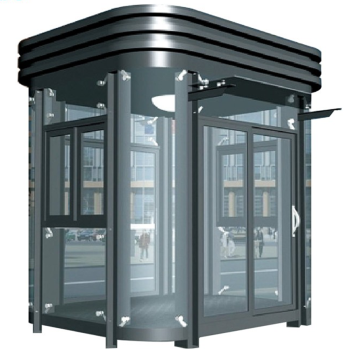 1.钢结构2.3*3.2*2.7；2.外墙：锌板百叶1.0mm3.骨架80*80方通 厚度1.5mm;80*40横梁，厚度1.5mm4.内墙：8mm钢化玻璃；5.颜色：深棕6.房顶：顶部隔热层，镀锌管骨架、保温隔热层、特殊防水处理0.8mm镀锡板.6. 室内吊顶：PVC天花吊顶；7.底座：镀锌方管焊接加12mm厚模板8. 室内地板：防滑镀锌地板 厚度1.5mm；9.门：玻璃地弹簧门玻璃12mm厚10.窗：铝合金窗户6mm；11.玻璃：四角圆弧热弯玻璃8mm12. 门窗口：锌板包边13.锁：优质地弹簧门锁；14. 配置：空调架，冷暖空调、不锈钢工作台，抽屉，键盘托。15. 照明：LED室内照明灯管1盏；16. 电路：五孔插座、开关2组；漏电开关1个；2.5平方电线电路17. 岗亭维修：自产品交付使用起一年内免费维修（人为和自然灾害引起的故障或破坏除外），终身维护组32户外使用钢制登记台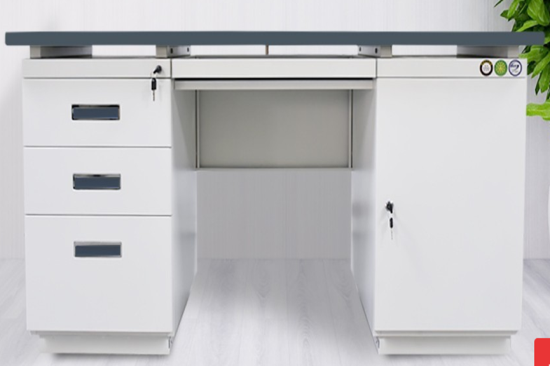 750*1400*700mm（防腐、防锈、加厚冷轧钢板）张83钢制警用器材文件柜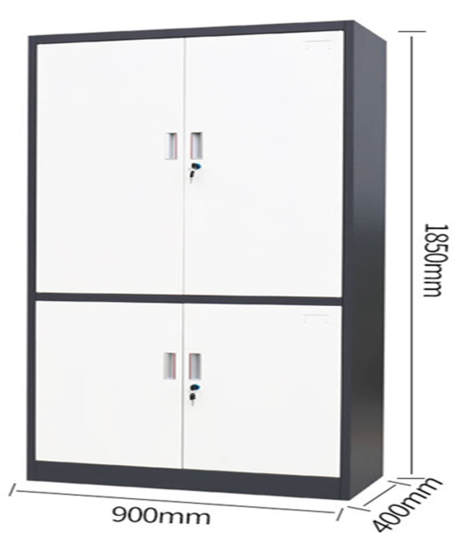 900mm*400mm*1850（防腐、防锈、加厚冷轧钢板）组84户外执勤遮阳伞防水色织布，立柱加粗≥55mm表面镀锌烤漆铝合金，双层八股伞骨，伞杆底座一体化，3600脚踏旋转按钮，升降撑杆，正方形，撑开2.5米。可印制LOGO把10